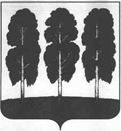 АДМИНИСТРАЦИЯ БЕРЕЗОВСКОГО РАЙОНАХАНТЫ-МАНСИЙСКОГО АВТОНОМНОГО ОКРУГА – ЮГРЫРАСПОРЯЖЕНИЕот 21.11.2023                                                    	№ 864-рпгт. БерезовоО внесении изменения в распоряжение администрации Березовского района № 288-р от 17.04.2019 «О признании жилыхмногоквартирных домов аварийными и подлежащими сносу»В целях приведения муниципального правового акта администрации Березовского района в соответствие с действующим законодательством:Пункт 2 распоряжения администрации Березовского района                       № 288-р от 17.04.2019 «О признании жилых многоквартирных домов аварийными и подлежащими сносу» изложить в следующей редакции:«2. Расселение жителей из многоквартирных домов:- расположенных по адресам пгт. Березово, ул. Дуркина, д. 30, с. Теги, пер. Центральный, д.9 осуществить в соответствии с муниципальной программой «Развитие жилищной сферы в Березовском районе», утвержденной постановлением администрации Березовского района от 28.12.2021 № 1581, в срок до 30.06.2027;- расположенного по адресу пгт. Березово, ул. Северная, д. 13/7, осуществить в первоочередном порядке в соответствии с муниципальной программой «Развитие жилищной сферы в Березовском районе», утвержденной постановлением администрации Березовского района от 28.12.2021 № 1581, в срок до 31.12.2024.».Настоящее распоряжение вступает в силу после его подписания.Глава района                                                                                              П.В. Артеев